To be able to reflect on peoples choicesFor each person I would like you to think about why they left the man to die. Give a reason for why you think they left him and if you think it is a good reason or not.The Priest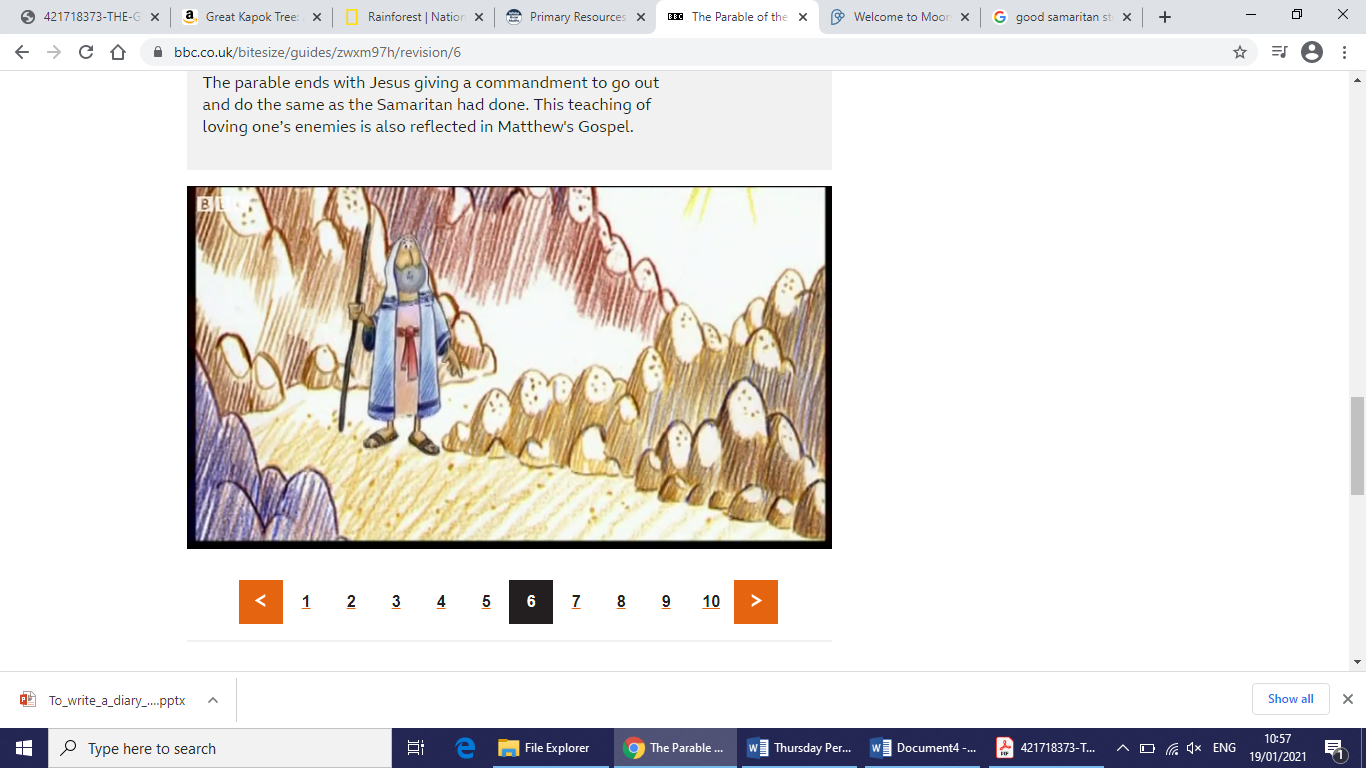 The Levite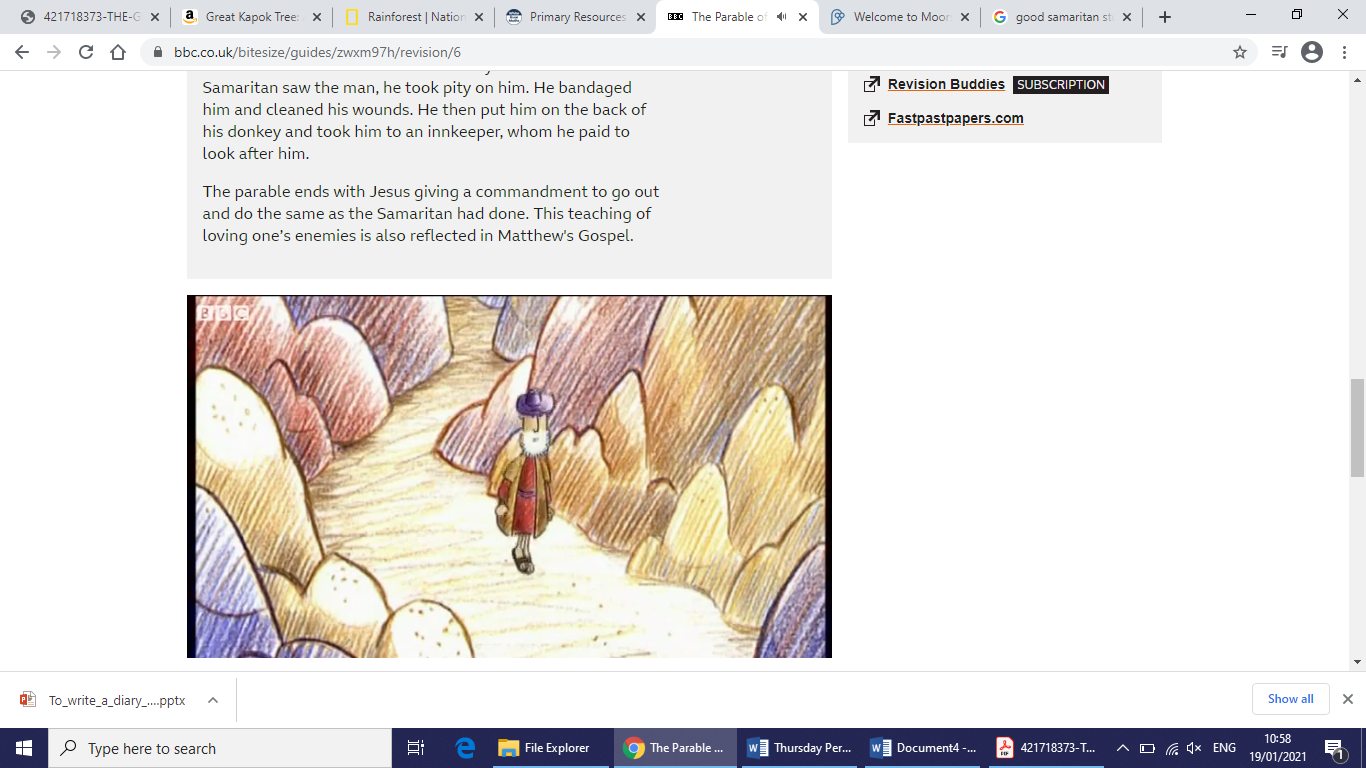 YouWhy do you think he left the man?Why do you think he left the man?What would you do?Is this a good reason to leave someone? Why?Is this a good reason to leave someone? Why?Is this a good choice?